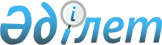 О ратификации Соглашения между Правительством Республики Казахстан и Правительством Российской Федерации о создании на космодроме "Байконур" космического ракетного комплекса "Байтерек"Закон Республики Казахстан от 21 октября 2005 года № 82.
      Ратифицировать Соглашение между Правительством Республики Казахстан и Правительством Российской Федерации о создании на космодроме "Байконур" космического ракетного комплекса "Байтерек", подписанное в Москве 22 декабря 2004 года.  СОГЛАШЕНИЕ
между Правительством Республики Казахстан и
Правительством Российской Федерации о создании
на космодроме "Байконур" космического
ракетного комплекса "Байтерек"
      (Официальный сайт МИД РК - вступило в силу 15 декабря 2005 г.)
      Правительство Республики Казахстан и Правительство Российской Федерации, далее именуемые Сторонами, 
      руководствуясь Соглашением между Республикой Казахстан и Российской Федерацией об основных принципах и условиях использования космодрома "Байконур" от 28 марта 1994 года, Соглашением о содействии в создании и развитии производственных, коммерческих, кредитно-финансовых, страховых и смешанных транснациональных объединений от 15 апреля 1994 года, Договором аренды комплекса "Байконур" между Правительством Республики Казахстан и Правительством Российской Федерации от 10 декабря 1994 года (далее - Договор аренды), Соглашением между Правительством Республики Казахстан и Правительством Российской Федерации о порядке перемещения через границу товаров, необходимых для выполнения работ на космодроме "Байконур" от 25 декабря 1993 года, 
      исходя из положений Соглашения между Республикой Казахстан и Российской Федерацией о развитии сотрудничества по эффективному использованию комплекса "Байконур" от 9 января 2004 года, 
      принимая во внимание положения Соглашения между Правительством Республики Казахстан и Российской Федерации о взаимной защите секретной информации от 7 июля 2004 года, 
      желая углублять традиционно сложившиеся производственные связи и кооперацию между казахстанскими и российскими предприятиями и организациями, совместно разрабатывать и внедрять на космодроме "Байконур" современные ракетно-космические технологии с высоким уровнем экологической безопасности, 
      согласились о нижеследующем:  Статья 1 
      Целью настоящего Соглашения является определение основных принципов и условий сотрудничества Сторон при создании и совместном использовании нового экологически безопасного космического ракетного комплекса "Байтерек" на базе объектов наземной космической инфраструктуры космодрома "Байконур" в целях выполнения коммерческих космических программ и проектов, а также реализации национальных космических программ Республики Казахстан и Российской Федерации.  Статья 2 
      Для целей настоящего Соглашения используются следующие термины: 
      "космический ракетный комплекс "Байтерек" - комплекс, предназначенный для запусков космических аппаратов перспективной российской ракетой-носителем среднего класса, создание которой предусмотрено Федеральной космической программой Российской Федерации на 2016 - 2025 годы, с высоким уровнем экологической безопасности. В состав космического ракетного комплекса "Байтерек" входят стартовый и технический комплексы, создаваемые на базе технических средств, сооружений и коммуникаций космического ракетного комплекса "Зенит-М" космодрома "Байконур", учебно-тренировочные средства подготовки персонала по эксплуатации объектов наземной космической инфраструктуры, система телекоммуникационного и информационного обеспечения, а также районы падения отделяющихся частей ракет-носителей на территории Республики Казахстан и другие объекты наземной космической и обеспечивающей инфраструктуры;
      "секретная информация" - сведения, выраженные в любой форме, защищаемые в соответствии с законодательством государств каждой из Сторон, а также образовавшиеся в процессе сотрудничества Сторон, несанкционированное распространение которых может нанести ущерб безопасности и интересам Республики Казахстан и/или Российской Федерации; 
      "конфиденциальная информация" - любая не являющаяся общедоступной информация, кроме отнесенной к категории секретной информации, относительно научно-технической, коммерческой, производственной и иной деятельности, включая коммерческую тайну и ноу-хау, охраняемые раскрывающей Стороной или ее предприятиями и организациями от несанкционированного доступа, распространения и использования, а также информация, имеющая действительную или потенциальную коммерческую ценность в силу того, что она неизвестна третьим лицам, к ней нет свободного доступа на законном основании и обладатель информации принимает меры к охране ее конфиденциальности. К категории конфиденциальной информации относятся любые копии документов, содержащих конфиденциальную информацию, а также любые документы, изготовленные с использованием или на основе оригинальных документов, содержащих конфиденциальную информацию; 
      "товары" - ракеты-носители, разгонные блоки, космические аппараты, любое другое оборудование, необходимое для осуществления подготовки и запуска, контрольное и испытательное оборудование, топливо, строительные и другие материалы, механизмы и техника, а также технологии в виде информации, зафиксированной на материальных носителях, необходимые для разработки, производства или использования при реализации космических программ. К категории информации относится иная информация, выраженная в любой материальной форме (компьютерное программное обеспечение, включая базы данных, коммерческая тайна, ноу-хау, производственная документация и технические характеристики); 
      "исполняющие организации" - организации Сторон, привлекаемые акционерным обществом "Совместное Казахстанско-Российское предприятие "Байтерек" для выполнения работ по созданию и эксплуатации космического ракетного комплекса "Байтерек", независимо от формы собственности. 
      Сноска. Статья 2 с изменением, внесенным Законом РК от 13.02.2020 № 302.

 Статья 3 
      В целях создания космического ракетного комплекса "Байтерек" и его дальнейшей эксплуатации Стороны образуют акционерное общество "Совместное Казахстанско-Российское предприятие "Байтерек" (далее - Совместное предприятие). 
      Совместное предприятие создается на принципах равенства участия казахстанских и российских специалистов и организаций в создании и эксплуатации космического ракетного комплекса "Байтерек". 
      Учредителем Совместного предприятия от Казахстанской Стороны выступает организация, уполномоченная Правительством Республики Казахстан. 
      Учредителем Совместного предприятия от Российской Стороны выступает федеральное государственное унитарное предприятие "Государственный космический научно-производственный центр им. М.В. Хруничева". 
      Учредители вносят в уставный капитал Совместного предприятия денежные средства в размере по 200 тысяч долларов США. 
      Совместное предприятие регистрируется в городе Астана и осуществляет свою деятельность в соответствии с настоящим Соглашением, законодательством Республики Казахстан и учредительными документами. 
      Совместное предприятие подлежит налогообложению в соответствии с законодательством Республики Казахстан. 
      Работы по обеспечению запусков космических аппаратов в рамках настоящего Соглашения осуществляются в порядке, определенном законодательством Российской Федерации, под руководством межгосударственной комиссии Сторон.
      Сноска. Статья 3 с изменениями, внесенными законами РК от 13.02.2020 № 302; от 23.11.2021 № 74-VII.

 Статья 4
      Примечание РЦПИ!
      В статью 4 предусмотрено изменение Законом РК от 24.06.2015 № 326-V (Конфиденциально).
      Для создания космического ракетного комплекса "Байтерек" Казахстанская Сторона предоставит Совместному предприятию бюджетный кредит на сумму, эквивалентную 223 миллионам долларов США, сроком на 19 лет с 5-летним льготным периодом по погашению основного долга, с 4-летним льготным периодом по уплате вознаграждения, по ставке вознаграждения 0,5 процента годовых, с уточнением суммы бюджетного кредита по результатам согласованной Сторонами экспертизы эскизного проекта. 
      Казахстанская сторона поручает акционерному обществу "Банк Развития Казахстана" выполнение функций агента по обслуживанию проекта, финансируемого за счет бюджетного кредита. 
      Начисление вознаграждения по кредиту будет осуществляться с момента зачисления денег на счет Совместного предприятия, открытый агентом. 
      Обеспечением исполнения обязательств Совместного предприятия по бюджетному кредиту является имущество Совместного предприятия. 
      В случае возникновения претензий к Совместному предприятию, связанных с обращением взыскания на находящееся в его собственности имущество, Стороны обеспечат соблюдение международных режимов нераспространения оружия массового поражения и средств его доставки. Статья 4-1
      Казахстанская Сторона обеспечивает финансирование в установленном законодательством Республики Казахстан порядке (в форме государственного задания):
      содержания и эксплуатации объектов наземной космической инфраструктуры космического ракетного комплекса "Зенит-М", используемых для создания и функционирования космического ракетного комплекса "Байтерек", после их исключения из состава объектов, арендуемых Российской Стороной;
      реконструкции и модернизации объектов наземной космической инфраструктуры космического ракетного комплекса "Зенит-М", включая стартовый и технический комплексы (за исключением контрольно-проверочной аппаратуры, используемой при подготовке ракеты-носителя на стартовом и техническом комплексах, а также систем и агрегатов, имеющих ограниченный доступ), строительства новых объектов наземной космической инфраструктуры, капитального ремонта и реконструкции существующих объектов наземной космической инфраструктуры в целях создания космического ракетного комплекса "Байтерек" и осуществления с него запусков автоматических и пилотируемых космических аппаратов;
      создания учебно-тренировочных средств подготовки персонала по эксплуатации стартового и технического комплексов;
      отведения районов падения отделяющихся частей ракет-носителей на территории Республики Казахстан;
      модернизации системы телекоммуникационного и информационного обеспечения;
      создания и модернизации объектов обеспечивающей инфраструктуры, необходимых для эксплуатации космического ракетного комплекса "Байтерек".
      Сроки и объем финансирования проекта создания космического ракетного комплекса "Байтерек" определяются технико-экономическим обоснованием проекта.
      Российская Сторона обеспечивает финансирование:
      создания перспективной ракеты-носителя среднего класса;
      создания комплекта средств транспортирования составных частей ракеты-носителя;
      модернизации технического комплекса разгонного блока, технического комплекса космического аппарата, технического комплекса космической головной части;
      создания технического комплекса пилотируемого транспортного корабля;
      модернизации комплекса средств измерения, сбора и обработки телеметрической информации;
      создания контрольно-проверочной аппаратуры для перспективной ракеты-носителя среднего класса на техническом и стартовом комплексах.
      Сноска. Соглашение дополнено статьей 4-1 в соответствии с Законом РК от 13.02.2020 № 302.

 Статья 4-2
      Обязательства Совместного предприятия по бюджетному кредиту конвертируются в уставный капитал Совместного предприятия путем дополнительного размещения простых акций и передачи их Казахстанской Стороне, выдавшей бюджетный кредит.
      Государственная корпорация по космической деятельности "Роскосмос" и (или) ее организации могут передать Казахстанской Стороне необходимое для создания космического ракетного комплекса "Байтерек" имущество, находящееся в их собственности и расположенное на объектах комплекса "Байконур".
      Перечень передаваемого имущества и порядок его передачи утверждаются Казахстанско-Российской межправительственной комиссией по комплексу "Байконур".
      Передача и прием имущества осуществляются совместной комиссией, созданной компетентными органами Сторон.
      Передача и прием имущества осуществляются в соответствии с законодательством каждого из государств Сторон в области экспортного контроля.
      Российская Сторона имеет право довести свою долю в Совместном предприятии до паритета с Казахстанской Стороной.
      Сноска. Соглашение дополнено статьей 4-2, в соответствии с Законом РК от 23.11.2021 № 74-VII.

 Статья 5 
      Стороны обеспечивают начало летных испытаний космического ракетного комплекса "Байтерек" с ракетой-носителем среднего класса в 2023 году.
      Стороны совместно обеспечивают выполнение с космического ракетного комплекса "Байтерек" коммерческих заказов по выведению космических аппаратов на орбиты ракетой-носителем "Союз-5" и ее возможными модификациями, в количестве не менее двух пусков в год.
      Российская Сторона обеспечивает:
      осуществление не менее трех испытательных пусков ракеты-носителя "Союз-5" с космического ракетного комплекса "Байтерек" до 2025 года;
      размещение заказов по выведению с космического ракетного комплекса "Байтерек" космических аппаратов на орбиты ракетой-носителем "Союз-5" и ее возможными модификациями, в количестве не менее двух пусков в год в период с 2025 по 2036 годы.
      Казахстанская Сторона обеспечивает:
      размещение заказов по выведению с космического ракетного комплекса "Байтерек" космических аппаратов на орбиты ракетой-носителем "Союз-5" и ее возможными модификациями в период с 2025 по 2036 годы в рамках реализации государственных проектов Республики Казахстан.
      Сноска. Статья 5 в редакции Закона РК от 23.11.2021 № 74-VII.

 Статья 6
      В целях координации деятельности по выполнению настоящего Соглашения Стороны назначают компетентные органы: 
      с Казахстанской Стороны - Министерство оборонной и аэрокосмической промышленности Республики Казахстан;
      с Российской Стороны - Государственная корпорация по космической деятельности "Роскосмос".
      В рамках настоящего Соглашения программы и проекты сотрудничества, равно как принципы, нормы и процедуры организационного, финансового, правового и технического характера, связанные с их осуществлением, влекущие за собой выполнение специализированных видов деятельности, могут составлять предмет отдельных соглашений и контрактов, заключаемых компетентными органами Сторон, Совместным предприятием или исполняющими организациями. 
      При изменении компетентного органа одной из Сторон такая Сторона направляет письменное уведомление об этом другой Стороне по дипломатическим каналам.
      Сноска. Статья 6 с изменениями, внесенными Законом РК от 13.02.2020 № 302.

 Статья 7 
      Стороны не несут ответственности по обязательствам Совместного предприятия. Совместное предприятие не отвечает по обязательствам Сторон. 
      Отказ Сторон от ответственности по обязательствам Совместного предприятия не распространяется на претензии, связанные с интеллектуальной собственностью, защитой секретной информации и технологий, причем рассмотрение указанных претензий регулируется законодательством государства той Стороны, интересы которой нарушены. 
      Совместное предприятие самостоятельно определяет исполняющие организации для выполнения работ в рамках настоящего Соглашения с учетом законодательства государств Сторон по защите секретной информации. 
      Совместное предприятие направляет перечень исполняющих организаций в компетентный орган Казахстанской Стороны для дальнейшей передачи его налоговому органу.  Статья 8 
      Казахстанская Сторона обеспечивает предоставление следующих преференций: 
      а) работы (услуги) Совместного предприятия, исполняющих организаций Республики Казахстан и подрядчиков исполняющих организаций Республики Казахстан, выполняемые (оказываемые) непосредственно в космическом пространстве, а также подготовительные наземные работы (услуги), технологически обусловленные и неразрывно связанные с выполнением работ (оказанием услуг) непосредственно в космическом пространстве, согласно приложению, являющемуся неотъемлемой частью настоящего Соглашения, облагаются налогом на добавленную стоимость по нулевой ставке. 
      Возврат налога на добавленную стоимость по оборотам, облагаемым по нулевой ставке, производится в соответствии с налоговым законодательством Республики Казахстан. При этом исполняющие организации, применяющие нулевую ставку по налогу на добавленную стоимость в соответствии с настоящим подпунктом, должны быть определены в перечне исполняющих организаций, указанном в статье 7 настоящего Соглашения. 
      Основанием для применения нулевой ставки по налогу на добавленную стоимость является: 
      для Совместного предприятия - договор (контракт) на выполнение работ (оказание услуг), указанных в приложении к настоящему Соглашению, и копии документов, подтверждающих выполнение работ (оказание услуг); 
      для исполняющих организаций - договор (контракт) на выполнение работ (оказание услуг), заключенный непосредственно с Совместным предприятием, и копии документов, подтверждающих выполнение работ (оказание услуг) для Совместного предприятия; 
      для подрядчиков исполняющих организаций Республики Казахстан - договор (контракт) на выполнение работ (оказание услуг), заключенный непосредственно с исполняющей организацией, имеющей договор (контракт) на выполнение работ (оказание услуг) с Совместным предприятием, и копии документов, подтверждающих выполнение работ (оказание услуг) для исполняющей организации. При этом указание на выполнение работ (оказание услуг) подрядчиком для исполняющей организации Республики Казахстан и виды выполняемых подрядчиком работ (оказываемых услуг) должны определяться в договоре (контракте), заключенном между Совместным предприятием и исполняющей организацией; 
      б) освобождение Совместного предприятия от уплаты корпоративного подоходного налога сроком на 15 лет со дня принятия в эксплуатацию космического ракетного комплекса "Байтерек" государственной приемочной комиссией по доходам, получаемым от выполнения работ (оказания услуг), указанных в приложении к настоящему Соглашению; 
      в) освобождение Совместного предприятия от налога на имущество по объектам обложения, непосредственно используемым при осуществлении деятельности, связанной с выполнением работ (оказанием услуг), указанных в приложении к настоящему Соглашению; 
      г) освобождение Совместного предприятия от земельного налога и платы за пользование земельными участками по земельным участкам, отведенным и используемым для осуществления деятельности Совместного предприятия, связанной с выполнением работ (оказанием услуг), указанных в приложении к настоящему Соглашению; 
      д) освобождение Совместного предприятия и исполняющих организаций Республики Казахстан от налогов, таможенных пошлин и сборов при импорте товаров, поставляемых в целях создания и обеспечения функционирования космического ракетного комплекса "Байтерек" в соответствии с Соглашением между Правительством Республики Казахстан и Правительством Российской Федерации о порядке перемещения через границу товаров, необходимых для выполнения работ на космодроме "Байконур" от 25 декабря 1993 года; 
      е) импорт товаров, осуществляемый Совместным предприятием и исполняющими организациями Республики Казахстан в целях создания и обеспечения функционирования космического ракетного комплекса "Байтерек", не подлежит квотированию, лицензированию, другим ограничениям.  Статья 9 
      Российская сторона в целях реализации настоящего Соглашения предоставляет исполняющим организациям, зарегистрированным в Российской Федерации, преференции в соответствии с законодательством Российской Федерации. Поставки товаров на космодром "Байконур" производятся без применения режима квотирования.  Статья 10 
      В целях создания космического ракетного комплекса "Байтерек" Стороны предоставляют Совместному предприятию право на создание новых сооружений (объектов) и внесение отделимых и неотделимых улучшений в существующие сооружения (объекты) наземной космической инфраструктуры космодрома "Байконур" по согласованию с компетентными органами Сторон.
      В целях реализации настоящего Соглашения объекты космического ракетного комплекса "Зенит-М" согласно перечню, утвержденному компетентными органами Сторон, исключаются из состава арендуемых Российской Стороной объектов комплекса "Байконур" и передаются Казахстанской Стороне в порядке, определенном Договором аренды, до 1 июня 2018 года.
      Казахстанская Сторона обеспечивает передачу Совместному предприятию в доверительное управление указанных объектов космического ракетного комплекса "Зенит-М" в соответствии с законодательством Республики Казахстан.
      При необходимости Совместному предприятию могут быть переданы иные сооружения (объекты) комплекса "Байконур" с исключением их из состава арендуемых объектов комплекса "Байконур" в порядке, определенном Договором аренды.
      Сноска. Статья 10 в редакции Закона РК от 13.02.2020 № 302.

 Статья 11
      Государственная экспертиза проекта строительства объектов космического ракетного комплекса "Байтерек", создаваемых в целях реализации настоящего Соглашения, проводится в соответствии с законодательством Республики Казахстан.
      Сноска. Статья 11 в редакции Закона РК от 13.02.2020 № 302.

 Статья 12 
      При запусках космических аппаратов с использованием космического ракетного комплекса "Байтерек" функции запускающего государства выполняет Российская Федерация. 
      Стороны несут солидарную ответственность за ущерб, причиненный космическими объектами при выполнении космических программ с использованием космического ракетного комплекса "Байтерек" в соответствии с Конвенцией о международной ответственности за ущерб, причиненный космическими объектами, от 29 марта 1972 года, соразмерно степени их вины. 
      Виды рисков, подлежащих страхованию, а также условия и порядок проведения страхования при подготовке и осуществлении запусков космических аппаратов с использованием космического ракетного комплекса "Байтерек" определяются соглашением между компетентными органами Сторон. Статья 13 
      Ответственность, размер, порядок и сроки компенсации за ущерб, который может быть нанесен при выполнении работ в рамках настоящего Соглашения, определяются в соответствии с законодательством государств Сторон путем проведения переговоров.  Статья 14 
      Вопросы охраны, распределения и использования интеллектуальной собственности, создаваемой или передаваемой в ходе сотрудничества в рамках настоящего Соглашения, определяются в соответствии с законодательством государств Сторон, а также международными договорами, участниками которых являются Республика Казахстан и Российская Федерация. 
      Сотрудничество в рамках настоящего Соглашения не затрагивает прав исполняющих организаций, компетентных органов и Сторон на интеллектуальную собственность, полученную ими до начала совместной деятельности в рамках настоящего Соглашения или вне его. 
      Каждая Сторона обязуется принимать все необходимые меры, предусмотренные законодательством ее государства, для обеспечения защиты секретной информации при реализации настоящего Соглашения, а также контроля за сохранением ее компетентными органами, исполняющими организациями и Совместным предприятием конфиденциальности информации, передаваемой в ходе сотрудничества в рамках настоящего Соглашения. При этом конфиденциальная информация должна быть обозначена в качестве таковой Стороной, компетентным органом, Совместным предприятием или исполняющей организацией, которые требуют конфиденциальности. 
      В случае если для выполнения настоящего Соглашения будет признано необходимым передать сведения или обменяться сведениями, порядок обращения с которыми определяется законодательством государств Сторон, они принимают в этих целях соответствующие решения в форме, установленной законодательством государств Сторон. 
      Любая информация о совместных разработках, выполненных в рамках настоящего Соглашения, может передаваться стороне, не являющейся его участником, только по взаимному согласию компетентных органов Сторон, оформленному в письменном виде.  Статья 15 
      Стороны, их компетентные органы, Совместное предприятие и исполняющие организации принимают в соответствии с законодательством государств Сторон и нормами международного права необходимые меры по предотвращению несанкционированного доступа к охраняемым товарам и технологиям, связанным с выполнением работ в рамках настоящего Соглашения, и несанкционированной передачи таких технологий и товаров третьим лицам. В этих целях организация-учредитель Совместного предприятия с Российской Стороны, с участием исполняющих организаций и Совместного предприятия, разрабатывает планы защиты технологий, которые представляются на утверждение компетентным органам Сторон. 
      Планы защиты технологий должны включать общий перечень охраняемых товаров и технологий, меры безопасности и распределение ответственности участников совместных программ и проектов на всех этапах создания и использования космического ракетного комплекса "Байтерек" с учетом требований Режима контроля за ракетной технологией.  Статья 16 
      Во время пребывания на территории космодрома "Байконур" работники Совместного предприятия обязаны соблюдать все нормы и правила, связанные с пребыванием на объектах с особым режимом безопасного функционирования. Указанные нормы и правила доводятся до работников службой режима космодрома "Байконур".  Статья 17 
      Разрешение споров относительно толкования и применения положений настоящего Соглашения, а также урегулирование последствий непредвиденных и непреодолимых ситуаций (обстоятельства форс-мажор) будет осуществляться путем взаимных консультаций и переговоров или с помощью других процедур, согласованных Сторонами или их компетентными органами.  Статья 18 
      Если принятыми после вступления в силу настоящего Соглашения законами и иными нормативными правовыми актами государств Сторон либо международными соглашениями, участниками которых одновременно являются Стороны, будут предусмотрены более благоприятные условия для Совместного предприятия, то будут применяться эти благоприятные условия.  Статья 19 
      Настоящее Соглашение не затрагивает прав и обязательств Сторон и их компетентных органов, вытекающих из заключенных ими других международных договоров.  Статья 20 
      Настоящее Соглашение временно применяется со дня его подписания и вступает в силу с даты получения последнего уведомления о выполнении Сторонами внутригосударственных процедур, необходимых для вступления его в силу. 
      В настоящее Соглашение могут быть внесены изменения и дополнения путем заключения отдельных протоколов, которые будут являться неотъемлемой частью настоящего Соглашения и вступать в силу в порядке, предусмотренном настоящей статьей. 
      Настоящее Соглашение действует до истечения срока действия Договора аренды либо до истечения одного года со дня, когда одна из Сторон получит письменное уведомление другой Стороны о ее намерении прекратить его действие. 
      Если Стороны не договорятся об ином, прекращение действия настоящего Соглашения в порядке, предусмотренном настоящей статьей, не влияет на выполнение незавершенных проектов и программ в рамках настоящего Соглашения. Прекращение действия настоящего Соглашения не является правовым основанием для пересмотра юридическими лицами или несоблюдения ими в одностороннем порядке договорных обязательств, возникших в связи с настоящим Соглашением до прекращения его действия. 
      Совершено в Москве 22 декабря 2004 года в двух экземплярах, каждый на казахском и русском языках, причем оба текста имеют одинаковую силу.  Перечень
работ (услуг), выполняемых (оказываемых) 
непосредственно в космическом пространстве, 
а также подготовительных наземных работ (услуг), 
технологически обусловленных и неразрывно
связанных с выполнением работ (оказанием услуг) 
непосредственно в космическом пространстве, 
по которым предоставляются преференции в
соответствии со статьей 8 Соглашения
      1. Работы (услуги), выполняемые (оказываемые) непосредственно в космическом пространстве: 
      выведение космических аппаратов, орбитальных станций и других космических систем в космическое пространство; 
      эксплуатация космической техники для обеспечения связи, передачи данных, телевизионного и радиовещания; 
      эксплуатация спутниковых навигационных и топогеодезических систем; 
      использование космических аппаратов для наблюдения за объектами и явлениями; 
      испытание космических аппаратов непосредственно в условиях космоса; 
      работы (услуги), выполняемые (оказываемые) с использованием космических аппаратов, находящихся непосредственно в космическом пространстве; 
      управление полетом и обеспечение связью космических систем, космических аппаратов (объектов), в том числе осуществляемые с поверхности Земли; 
      научные исследования (фундаментальные и прикладные) с применением как пилотируемых, так и автоматических аппаратов; 
      дистанционное зондирование Земли и других планет из космоса, экологический мониторинг и метеорология с космических аппаратов, включая эксплуатацию этих аппаратов. 
      2. Подготовительные наземные paботы (услуги), технологически обусловленные и неразрывно связанные с выполнением работ (оказанием услуг) непосредственно в космическом пространстве: 
      изготовление специального топлива и средств его доставки, доставка и заправка топливом космических аппаратов и средств их выведения; 
      транспортировка космических аппаратов и средств их доставки в места их испытаний и запуска и возврат на предприятие-производитель; 
      прием информации с космических аппаратов, орбитальных станций и других космических систем, ее обработка и доведение до потребителя; 
      теоретические и проектно-поисковые исследования, связанные с обоснованием и обеспечением проектно-конструкторских разработок ракетно-космической техники, производством ракетно-космической техники и ее эксплуатацией; 
      проектирование, конструирование, производство и испытания космических аппаратов, орбитальных станций, средств выведения и их составных частей, в том числе: ракетных, авиационных и других комплексов и входящих в их состав ракет-носителей, самолетов-носителей, разгонных блоков, средств их подготовки, хранения и транспортировки; 
      проектирование, конструирование, производство и испытание специализированных систем управления космическими аппаратами и средствами их доставки, а также средств телеметрического контроля за функционированием космических аппаратов и средств их выведения; 
      проектирование, конструирование, производство и испытание систем жизнеобеспечения космических аппаратов и средств их выведения; 
      проектирование, конструирование, производство и испытание, доукомплектование и эксплуатация (обслуживание) технических и технологических систем и их комплектующих изделий наземной космической инфраструктуры, обеспечивающей транспортировку, хранение, испытания, запуск ракетно-космических комплексов и управление космическими аппаратами в полете; 
      расследование летно-космических происшествий; 
      создание, содержание и эксплуатация центров испытаний и управлений, стартовых и технических комплексов, аэродромов и иных объектов наземной космической инфраструктуры и их составных частей, включая предоставление услуг по проведению строительно-монтажных работ, а также составных частей агрегатов, систем и т.д., предназначенных для приема, хранения, транспортировки и испытаний, подготовки к пуску, пуска ракет, запуска космических аппаратов (объектов); 
      послеполетное обслуживание и/или ремонт космических аппаратов и средств их доставки; 
      осуществление гарантийного надзора над космическими аппаратами и средствами их доставки, включая ремонтно-восстановительные работы в процессе эксплуатации; 
      утилизация систем и оборудования ракетно-космической техники. 
					© 2012. РГП на ПХВ «Институт законодательства и правовой информации Республики Казахстан» Министерства юстиции Республики Казахстан
				
      ПрезидентРеспублики Казахстан

За Правительство
За Правительство
Республики Казахстан
Российской ФедерацииПРИЛОЖЕНИЕ
к Соглашению между
Правительством Республики
Казахстан и Правительством
Российской Федерации
о создании на космодроме
"Байконур" космического
ракетного комплекса "Байтерек"